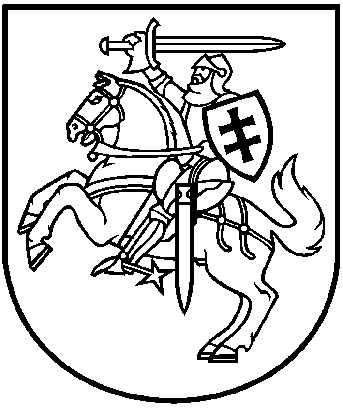 LIETUVOS RESPUBLIKOS APLINKOS MINISTRASĮSAKYMASDĖL ARCHITEKTŲ atestavimo ir teisės pripažinimo PASLAUGŲ KAINORAŠČIO PATVIRTINIMO2015 m. gegužės 25 d. Nr. D1-443Vilnius
Vadovaudamasis Lietuvos Respublikos statybos įstatymo 10 straipsnio 14 dalimi ir Lietuvos Respublikos Vyriausybės 2002 m. vasario 26 d. nutarimo Nr. 280 „Dėl Lietuvos Respublikos statybos įstatymo įgyvendinimo“ 1.2.31 papunkčiu,t v i r t i n u  Architektų, siekiančių eiti statybos techninės veiklos pagrindinių sričių vadovų ir teritorijų planavimo vadovų pareigas, atestavimo ir teisės pripažinimo kainoraštį (pridedama).Aplinkos ministras					Kęstutis Trečiokas